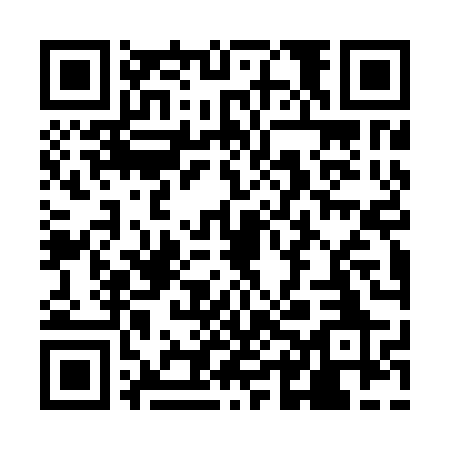 Ramadan times for Kfar Masaryk, PalestineMon 11 Mar 2024 - Wed 10 Apr 2024High Latitude Method: NonePrayer Calculation Method: Muslim World LeagueAsar Calculation Method: ShafiPrayer times provided by https://www.salahtimes.comDateDayFajrSuhurSunriseDhuhrAsrIftarMaghribIsha11Mon4:334:335:5511:503:125:455:457:0212Tue4:324:325:5411:493:125:465:467:0313Wed4:304:305:5211:493:135:465:467:0414Thu4:294:295:5111:493:135:475:477:0415Fri4:284:285:5011:483:135:485:487:0516Sat4:264:265:4811:483:135:495:497:0617Sun4:254:255:4711:483:145:495:497:0718Mon4:244:245:4611:483:145:505:507:0719Tue4:224:225:4411:473:145:515:517:0820Wed4:214:215:4311:473:145:515:517:0921Thu4:194:195:4211:473:155:525:527:1022Fri4:184:185:4011:463:155:535:537:1123Sat4:174:175:3911:463:155:545:547:1124Sun4:154:155:3811:463:155:545:547:1225Mon4:144:145:3611:463:155:555:557:1326Tue4:124:125:3511:453:165:565:567:1427Wed4:114:115:3411:453:165:565:567:1528Thu4:094:095:3311:453:165:575:577:1629Fri5:085:086:3112:444:166:586:588:1630Sat5:065:066:3012:444:166:596:598:1731Sun5:055:056:2912:444:166:596:598:181Mon5:045:046:2712:434:167:007:008:192Tue5:025:026:2612:434:177:017:018:203Wed5:015:016:2512:434:177:017:018:214Thu4:594:596:2312:434:177:027:028:215Fri4:584:586:2212:424:177:037:038:226Sat4:564:566:2112:424:177:047:048:237Sun4:554:556:2012:424:177:047:048:248Mon4:534:536:1812:414:177:057:058:259Tue4:524:526:1712:414:177:067:068:2610Wed4:504:506:1612:414:177:067:068:27